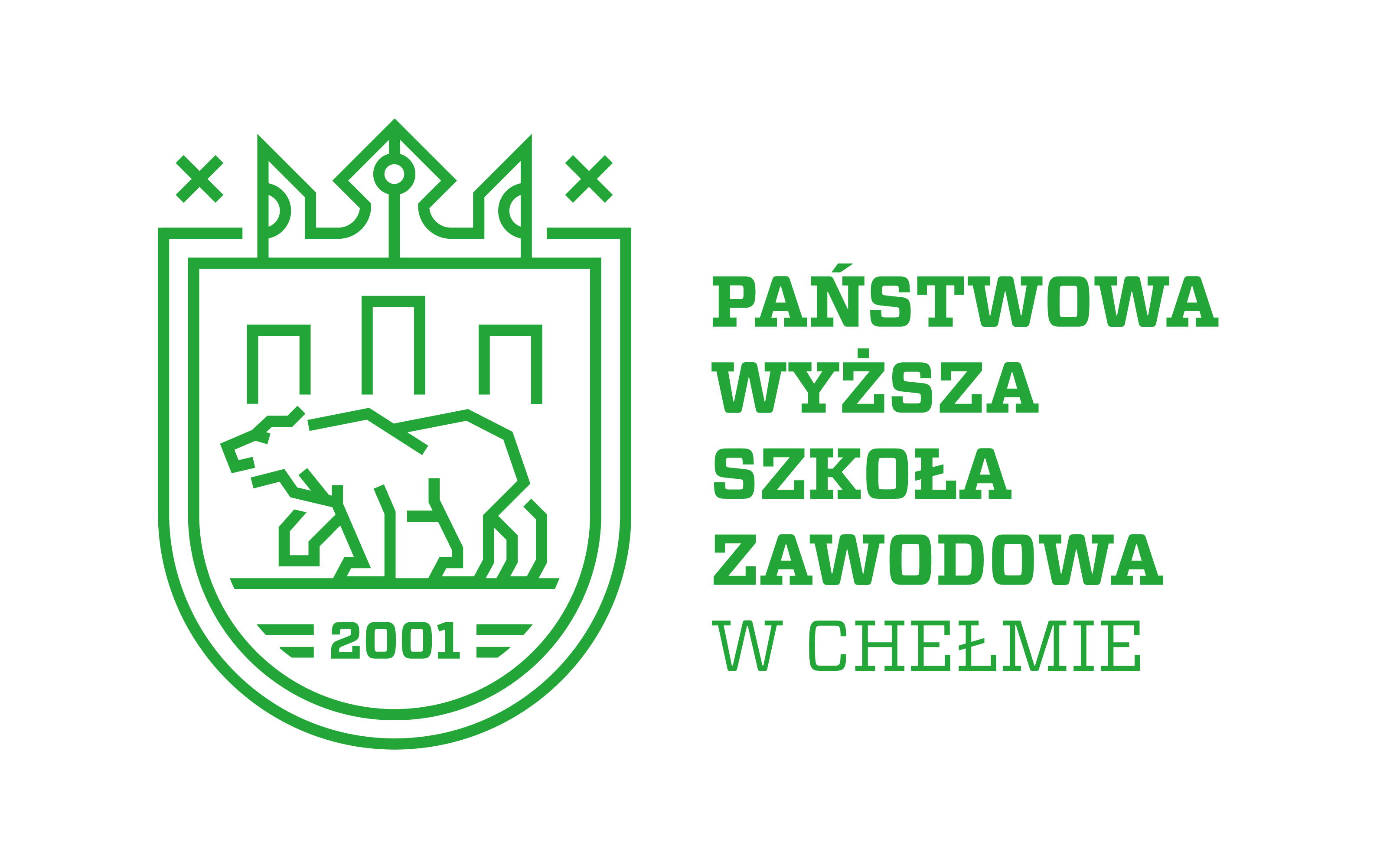 Ogólnopolska Konferencja Naukowo-Szkoleniowa„Medyczno-społeczne aspekty opieki  nad człowiekiem w zdrowiu i w chorobie”31 maja 2022 ChełmKARTA ZGŁOSZENIA UCZESTNICTWA W KONFERENCJIZgłoszenia prosimy nadsyłać do 24 maja 2022 roku na adres:konferencja.pielegniarstwo@pwszchelm.edu.plNazwisko i imię uczestnika:………………..…………………..……………………………………….. Stopień naukowy/tytuł zawodowy/student …………………………………………….………………Nazwa instytucji: …………………………………………………………………………………..……. Adres do korespondencji:  …………………………………………………………………………………………………..………………………………………………………………........................................ telefon kontaktowy :………………………………………………………………………………………e-mail: ………………………………………………………………………………………………..……Udział czynny:     referat □		e-poster □Udział czynny-student:  referat □	e-poster □Udział bierny □ Tytuł wystąpienia: …………………………………………………………………….…………………..………………………………………………………………………………………………………………Autor/Autorzy: …….…………..…………………………………………………………………..……………………………………………………………………………………………………..Afiliacja: ………………………………………………………….………………………………………..Opiekun pracy (jeśli jest): ..........................................................................................................................UWAGA: Kartę zgłoszenia należy przesłać w formacie edytowalnym WORD (nie PDF)Prosimy nie przesyłać streszczeń wystąpień…………………………….……….                  podpis uczestnika